Publicado en Ourense (Galicia)  el 01/12/2023 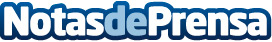 Repara tu Deuda Abogados cancela 38.554€ en Ourense (Galicia) con la Ley de Segunda OportunidadEl marido de la exonerada se quedó en paro y tuvieron que acudir a préstamos y créditosDatos de contacto:David GuerreroResponsable de Prensa655956735Nota de prensa publicada en: https://www.notasdeprensa.es/repara-tu-deuda-abogados-cancela-38-554-en Categorias: Nacional Derecho Finanzas Galicia http://www.notasdeprensa.es